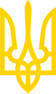 КАБІНЕТ МІНІСТРІВ УКРАЇНИПОСТАНОВАвід 9 березня 2022 р. N 233КиївПро внесення зміни до пункту 1 постанови Кабінету Міністрів України від 28 лютого 2022 р. N 165Постанова втратила чинність
(згідно з постановою Кабінету Міністрів України
 від 8 серпня 2023 року N 828)Кабінет Міністрів України постановляє:Внести зміну до пункту 1 постанови Кабінету Міністрів України від 28 лютого 2022 р. N 165 "Деякі питання реалізації прав, свобод і законних інтересів фізичних та юридичних осіб", замінивши слово "видачу" словами "строки видачі".Інд. 81Прем'єр-міністр УкраїниД. ШМИГАЛЬ